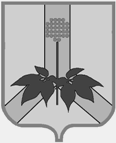 АДМИНИСТРАЦИЯ  ДАЛЬНЕРЕЧЕНСКОГО МУНИЦИПАЛЬНОГО РАЙОНАПОСТАНОВЛЕНИЕ 28 января   2022 г.                                                   г. Дальнереченск                                               №  32  - паО муниципальной комиссии по обследованию жилых помещений, занимаемых инвалидами и семьями, имеющими детей-инвалидов, и используемых для их постоянного проживания, и общего имущества в многоквартирных домах, входящих в состав муниципального жилищного фонда, а также частного жилищного фондаВ соответствии с постановлением Правительства Российской Федерации от 9 июля 2016 года № 649 «О мерах по приспособлению жилых помещений и общего имущества в многоквартирном доме с учетом потребностей инвалидов», приказом Департамента труда и социального развития Приморского края  от 19 января 2018 года № 22 «Об утверждении Порядка создания и работы муниципальной комиссии по обследованию жилых помещений, занимаемых инвалидами и семьями, имеющими детей-инвалидов, и используемых для их постоянного проживания, и общего имущества в многоквартирных домах, входящих в состав муниципального жилищного фонда, а также частного жилищного фонда, в которых расположены указанные жилые помещения», руководствуясь Уставом Дальнереченского муниципального района, администрация  Дальнереченского муниципального районаПОСТАНОВЛЯЕТ:1. Создать муниципальную комиссию по обследованию жилых помещений, занимаемых инвалидами и семьями, имеющими детей-инвалидов, и используемых для их постоянного проживания, и общего имущества в многоквартирных домах, входящих в состав муниципального жилищного фонда, а также частного жилищного фонда (далее – Комиссия).2. Утвердить прилагаемый состав Комиссии.3. Признать утратившим силу постановление администрации Дальнереченского муниципального района № 557-па от 03 сентября 2020 года  «О муниципальной комиссии по обследованию жилых помещений, занимаемых инвалидами и семьями, имеющими детей-инвалидов, и используемых для их постоянного проживания, и общего имущества в многоквартирных домах, входящих в состав муниципального жилищного фонда, а также частного жилищного фонда, в которых расположены указанные жилые помещения».4.   Отделу по работе с территориями и делопроизводством администрации Дальнереченского муниципального района разместить настоящее постановление на официальном сайте администрации Дальнереченского муниципального района в сети Интернет.5.  Контроль за исполнением постановления возложить на заместителя главы администрации Дальнереченского муниципального района Попова А. Г.6.  Настоящее постановление вступает в силу со дня его принятия.ГлаваДальнереченского муниципального района                                       В.С. ДерновПриложение кпостановлению администрацииДальнереченского муниципального района                                                                                                № 32-па от  28.01.2022 годаСостав муниципальной комиссии по обследованию жилых помещений, занимаемых инвалидами и семьями, имеющими детей-инвалидов, и используемых для их постоянного проживания, и общего имущества в многоквартирных домах, входящих в состав муниципального жилищного фонда, а также частного жилищного фонда.Попов А.Г, заместитель главы администрации Дальнереченского муниципального района – председатель комиссии;                               Родионов В.Л - начальник ОАГ и ЖКХ администрации Дальнереченского  муниципального района – заместитель председателя комиссии;Горина Н.И. – главный специалист ОАГ и ЖКХ администрации Дальнереченского  муниципального района – секретарь комиссии;Шелудько Н.В.– начальник отдела ОУМИ администрации Дальнереченского  муниципального района;Анишина Н.М. – начальник отдела экономики администрации Дальнереченского  муниципального района;Багрянцева Г.Ч. – главный специалист ОАГ и ЖКХ администрации Дальнереченского  муниципального района;Амакова Л.И. – старший инспектор сектора назначения отделения по ДГО и МР КГКУ «Центр социальной поддержки населения Приморского края»;Нарыжникова Г.А. – руководитель местного отделения ПРО Всероссийского движения «Матери России»;Гончарук Р.А – генеральный директор ООО «Округ» (по согласованию).